Контрольная работа     9 класс  (2 четверть)                                  1 вариант1.Назови произведения  пространственных пластических искусств.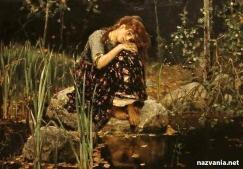 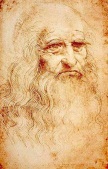 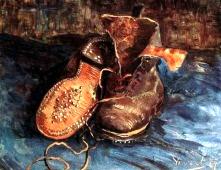 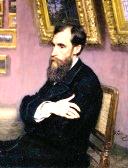 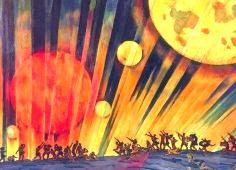 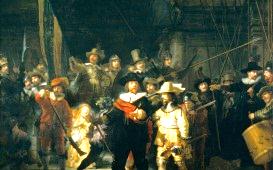 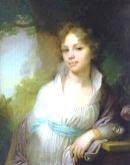 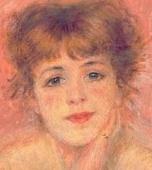        1                               2                 3                         4                5                              6                                       7              8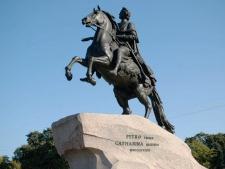 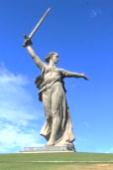 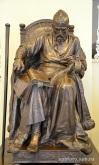    9                               10            11 2.Найди лишнее слово в каждом ряду. Объясни своё решение.                                                    а)   карикатура, фреска, мозаика, витраж                                                   б)  Малевич, Кандинский, Шаляпин, Шагал                                                   в) марина, пейзаж, этюд, натюрморт, портрет3. Напиши  предложение и продолжи  смысловой ряд, назови объединяющий признак.«Руслан и Людмила», «Иван Сусанин», --------------                - это -----------  .Мазурка, вальс, ---------------,  ------------        - это  ------------ .М. П. Мусоргский, Н. А. Римский-Корсаков,  ------------------.   ----------------     - это ------------  .4. Определи  жанры изобразительного искусства:А) «Подсолнухи»  Ван Гог –                                     Г) «А. Струйская» Ф. Рокотов – Б) «Голубые танцовщицы» Э.  Дега  -                   Д) «Девятый вал» И. Айвазовский - В) «Утро стрелецкой казни» В. Суриков – 5.Опишите по памяти свое любимое архитектурное сооружение, не называя его, так, чтобы можно было догадаться, о каком сооружении идет речь. В скобках напишите его название и местонахождение. Поясните свой выбор, расскажите, что поразило вас в этом строении, расскажите о его предназначении.Контрольная работа     9 класс      (2 четверть)                                   2 вариант1.Назови произведения  пространственных пластических искусств.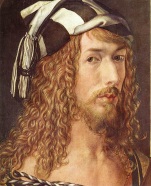 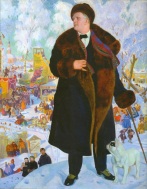 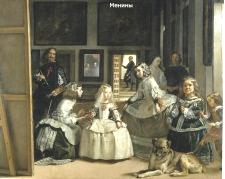 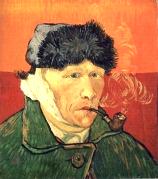 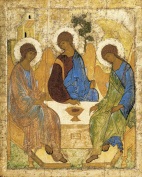 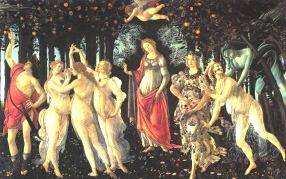 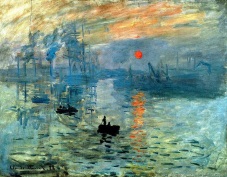 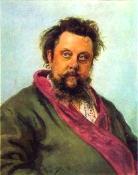        1                   2                        3                          4               5                              6                                 7                            8      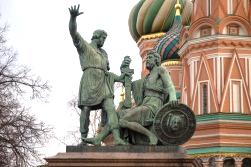 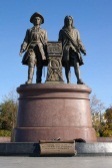 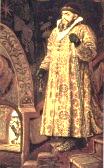        9                              10               112. Найди лишнее слово в каждом ряду. Объясни своё решение.                                                    а)   П.И. Чайковский, Ф. Васильев, В.А. Моцарт, Д. Шостакович                                                   б)  темпера, композиция, акварель, масло                                                   в) литература, живопись, скульптура, графика3. Напиши  предложение и продолжи  смысловой ряд, назови объединяющий признак.«Лебединое озеро», «Спящая красавица», ----------      -  это   ----------  .Перспектива, цвет,  ----------- , -------------           - это   -------------  .Балет, -----------  ,   -----------      - это     --------------  .4. Определи  жанры изобразительного искусства: А) «Ковер – самолет» В. Васнецов –                                                       Г) «Владимирка» И.И. Левитан – Б) «Лягушатник» П.О. Ренуар  -                                                               Д) «Александр Невский» П. Корин -  В) «Переход Суворова через Альпы» В. Суриков – 5.Опишите по памяти свое любимое архитектурное сооружение, не называя его, так, чтобы можно было догадаться, о каком сооружении идет речь. В скобках напишите его название и местонахождение. Поясните свой выбор, расскажите, что поразило вас в этом строении, расскажите о его предназначении.